[Insert region name]Regional Land Transport Plan 2021Executive SummaryType text hereIntroductionType text hereThis RLTP is the primary document guiding integrated land transport planning and investment within the [insert region name].The relationship of the RLTP with other key the wider transport and land use planning and funding context is set out in the diagram below.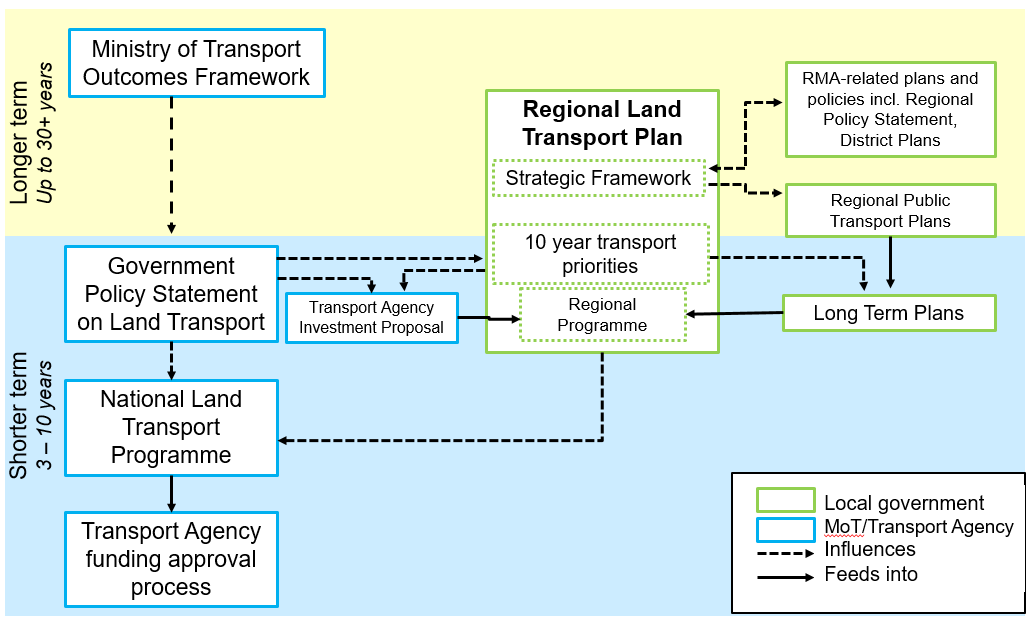 Strategic ContextType text hereOur regionXxOur peopleXxOur transport systemXxFuture scenarios and opportunitiesXxStrategic framework [Template A]The Land Transport Management Act 2003 seeks an effective, efficient, and safe land transport system.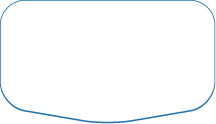 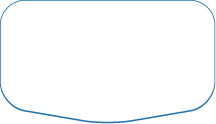 Objectives and policies [Template B][Right click image to change picture for your region]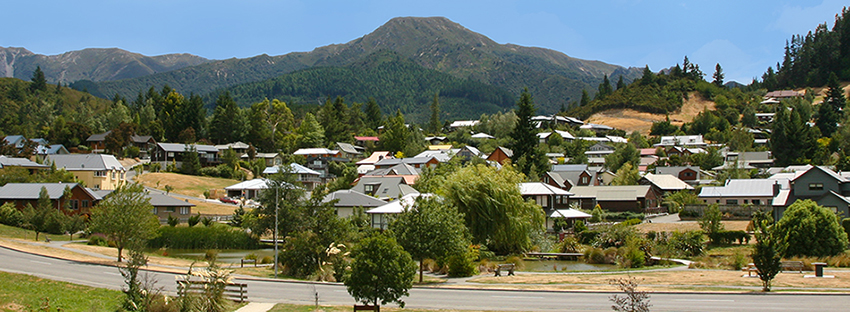 Objective 1: [Type from strategic objectives in Template A. Create one page per objective]Ten year transport priorities [Template C]Transport priority 1: [type text here][Enter the title for each priority identified through the problem/opportunity identification process.Use a separate page for each one – could be more than four below]Priority investment areas (signals for the regional programme of activities)Other priority implementation areasTransport priority 2: [type text here][Enter the title for each priority identified through the problem/opportunity identification process.Use a separate page for each one]Priority investment areas (signals for the regional programme of activities)Other priority implementation areasTransport priority 3: [type text here][Enter the title for each priority identified through the problem/opportunity identification process.Use a separate page for each one]Priority investment areas (signals for the regional programme of activities)Other priority implementation areasTransport priority 4: [type text here][Enter the title for each priority identified through the problem/opportunity identification process.Use a separate page for each one]Priority investment areas (signals for the regional programme of activities)Other priority implementation areasProgramming and fundingSub-headingType text hereMonitoring indicator framework [Template D][Right click image to change picture for your region][Describes how monitoring will be undertaken to assess implementation of the RLTP (s16(6)(e) of the LTMA/how your transport priorities fir with the Transport Outcomes. Use one table for each Transport Outcome to outline the measures, indicators and data sources to be used to monitor progress. Include measures for the headline targets identified in Template A, and indicators (Long term results/Measure) from Template C.]Outcome: Inclusive accessOutcome: Healthy and safe peopleOutcome: Environmental sustainabilityOutcome: Resilience and securityOutcome: Economic prosperityAppendicesPolicies for Objective 1 [Write one-sentence policies that show how objectives will be achieved]P1: [type text here]P2: [type text here]P3: [type text here]ProblemThe case for investment[Describe the core problem(s)/problem statement(s)][Write a short, concise and compelling investment story in plain English that makes the overarching need for investment clear: state the underlying problem(s) clearly and concisely; identify the desired outcome(s); be clear about who stands to benefit, and why]Benefits[Write a short, concise and compelling investment story in plain English that makes the overarching need for investment clear: state the underlying problem(s) clearly and concisely; identify the desired outcome(s); be clear about who stands to benefit, and why][Describe the benefits(s)]Fit with strategic contextSummary of evidence[Explain how the proposed investments fits with existing strategies and plans set out in the strategic context section of the RLTP, including Transport Outcomes Framework, RLTP Objectives and GPS Objectives][Write a summary of supporting evidence that indicates why the problem(s) is important – use bullet lists, graphics, etc. as relevant. Don’t include any ILM maps]Long term results/MeasureKey investment partners[Select key indicators from monitoring framework (see Template D)][Identify key investments partners for this investment area]1.   [List key programmes and investment areas that will address this problem]2.   3.   4.   [e.g. through Crown, PGF, etc.][e.g. non-transport solutions, such as land use policies] ProblemThe case for investment[Describe the core problem(s)/problem statement(s)][Write a short, concise and compelling investment story in plain English that makes the overarching need for investment clear: state the underlying problem(s) clearly and concisely; identify the desired outcome(s); be clear about who stands to benefit, and why]Benefits[Write a short, concise and compelling investment story in plain English that makes the overarching need for investment clear: state the underlying problem(s) clearly and concisely; identify the desired outcome(s); be clear about who stands to benefit, and why][Describe the benefits(s)]Fit with strategic contextSummary of evidence[Explain how the proposed investments fits with existing strategies and plans set out in the strategic context section of the RLTP, including Transport Outcomes Framework, RLTP Objectives and GPS Objectives][Write a summary of supporting evidence that indicates why the problem(s) is important – use bullet lists, graphics, etc. as relevant. Don’t include any ILM maps]Long term results/MeasureKey investment partners[Select key indicators from monitoring framework (see Template D)][Identify key investments partners for this investment area]1.   [List key programmes and investment areas that will address this problem]2.   3.   4.   [e.g. through Crown, PGF, etc.][e.g. non-transport solutions, such as land use policies] ProblemThe case for investment[Describe the core problem(s)/problem statement(s)][Write a short, concise and compelling investment story in plain English that makes the overarching need for investment clear: state the underlying problem(s) clearly and concisely; identify the desired outcome(s); be clear about who stands to benefit, and why]Benefits[Write a short, concise and compelling investment story in plain English that makes the overarching need for investment clear: state the underlying problem(s) clearly and concisely; identify the desired outcome(s); be clear about who stands to benefit, and why][Describe the benefits(s)]Fit with strategic contextSummary of evidence[Explain how the proposed investments fits with existing strategies and plans set out in the strategic context section of the RLTP, including Transport Outcomes Framework, RLTP Objectives and GPS Objectives][Write a summary of supporting evidence that indicates why the problem(s) is important – use bullet lists, graphics, etc. as relevant. Don’t include any ILM maps]Long term results/MeasureKey investment partners[Select key indicators from monitoring framework (see Template D)][Identify key investments partners for this investment area]1.   [List key programmes and investment areas that will address this problem]2.   3.   4.   [e.g. through Crown, PGF, etc.][e.g. non-transport solutions, such as land use policies] ProblemThe case for investment[Describe the core problem(s)/problem statement(s)][Write a short, concise and compelling investment story in plain English that makes the overarching need for investment clear: state the underlying problem(s) clearly and concisely; identify the desired outcome(s); be clear about who stands to benefit, and why]Benefits[Write a short, concise and compelling investment story in plain English that makes the overarching need for investment clear: state the underlying problem(s) clearly and concisely; identify the desired outcome(s); be clear about who stands to benefit, and why][Describe the benefits(s)]Fit with strategic contextSummary of evidence[Explain how the proposed investments fits with existing strategies and plans set out in the strategic context section of the RLTP, including Transport Outcomes Framework, RLTP Objectives and GPS Objectives][Write a summary of supporting evidence that indicates why the problem(s) is important – use bullet lists, graphics, etc. as relevant. Don’t include any ILM maps]Long term results/MeasureKey investment partners[Select key indicators from monitoring framework (see Template D)][Identify key investments partners for this investment area]1.   [List key programmes and investment areas that will address this problem]2.   3.   4.   [e.g. through Crown, PGF, etc.][e.g. non-transport solutions, such as land use policies] Measure IndicatorSpecificationsData Sources1: [type text here][type text here][type text here][type text here]2: 3: 4:Measure IndicatorSpecificationsData Sources1: [type text here][type text here][type text here][type text here]2: 3: 4:Measure IndicatorSpecificationsData Sources1: [type text here][type text here][type text here][type text here]2: 3: 4:Measure IndicatorSpecificationsData Sources1: [type text here][type text here][type text here][type text here]2: 3: 4:Measure IndicatorSpecificationsData Sources1: [type text here][type text here][type text here][type text here]2: 3: 4: